 ESSEX H.S. COURSE EXPECTATIONS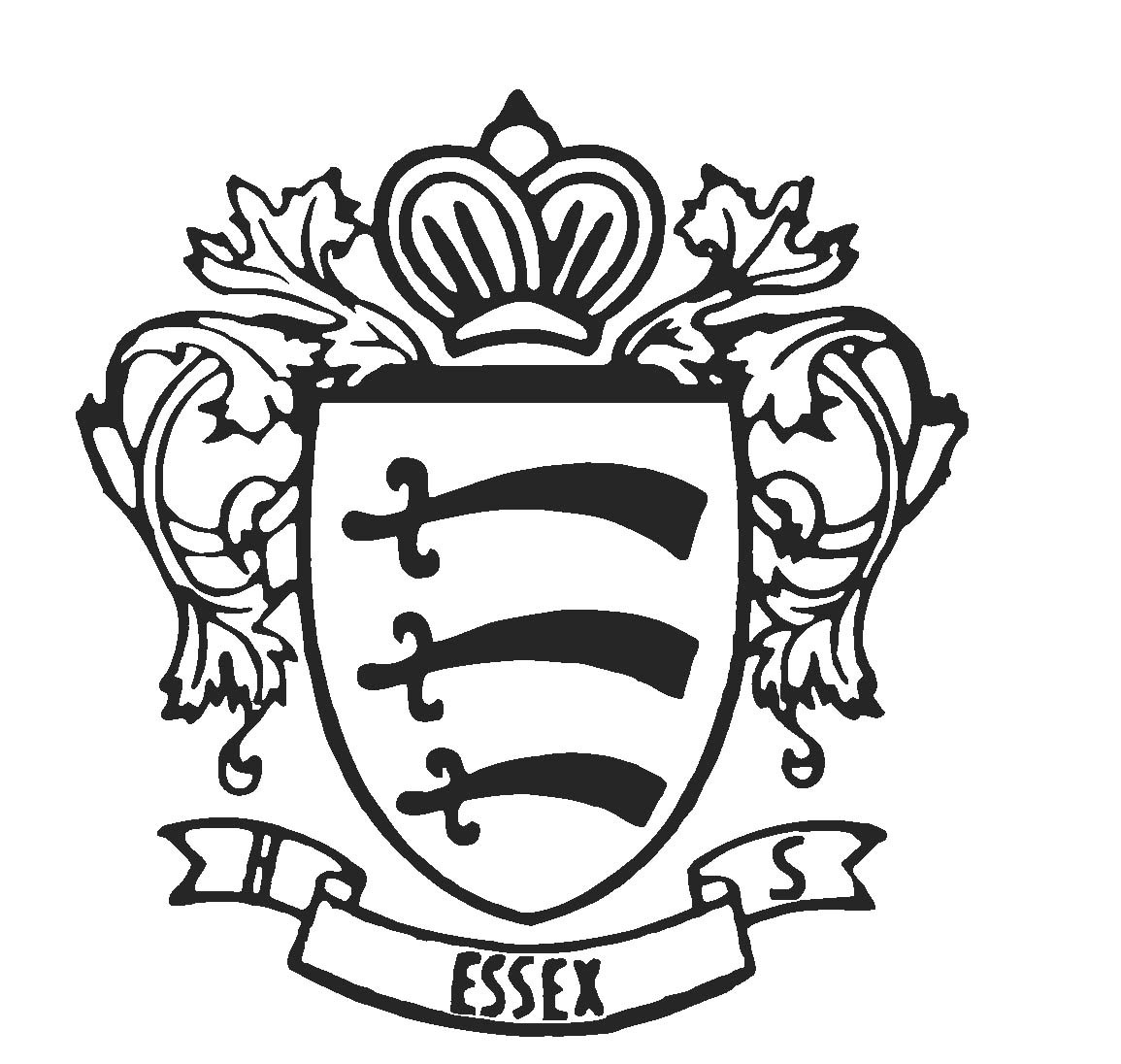 COURSE TITLE AND NUMBER:  Physics 200TEACHER NAME:  Jonathan StapletonTEACHER EMAIL ADDRESS:  jstapleton@ccsuvt.org                            	        	TEACHER PHONE EXTENSION: 1501TIMES AVAILABLE TO MEET:   A1/2, A3/4, B5/6 -- Library or Science Office. Flex -- C211.COURSE DESCRIPTION: This course covers topics of classical physics. Newtonian mechanics (vector-based), gravitation, conservation of energy, and momentum are covered in the first semester. The second semester covers electrostatics, DC circuits, waves, sound, light, and optics. Demonstrations and videos are used to supplement the lectures and to provide historical background for the laws of physics. Computer simulations, computerized data collection and analysis, and traditional hands-on lab activities are used throughout the course.COURSE PROFICIENCIES: Physics 200 is based on the following course proficiencies.  Through scientific processes and practices, students will explore and understand…Kinematics in 1 and 2 DimensionsForces and Newton’s LawsWork and EnergyLinear Momentum and CollisionsCircular Motion and GravitationStatics, Torque, and Angular MomentumElectric Charge and Electric FieldsPotential Energy and CapacitanceElectrical CircuitsWaves and SoundLight and OpticsGRADING, ASSESSMENT, AND REPORTING:For 2016-2017, academic grades will be reported separately from learning habits. At EHS, we believe:Academic grades should reflect achievement of course proficiencies.Learning habits are necessary for academic success and should be explicitly reported.ACADEMIC ACHIEVEMENT: Academic grades for all courses will continue to be reported numerically (0-100%) in PowerSchool. Tests, Quizzes, and other Formal Assessments: at least 60% of quarter grade.  There will be no test retakes, but you may recoup half of your lost points by completing corrections.Learning Experiences (Lab/Class Activities and Homework): No more than 40% of quarter grade.Each Quarter Grade = 20% of Final Grade.  Midterm Exam = Final Exam = 10% of Final grade.LEARNING HABITS:For 2016-17 the EHS learning habits, Work Completion and Engagement in Learning, will be scored using the EHS Compliance Rubric and reported separately in PowerSchool. CLASS RESOURCES:  www.mrstapleton.comElectronic text website: Search “openstax physics”misterstapleton YouTube ChannelSTUDENT RESPONSIBILITIES AND LEARNING EXPECTATIONS:Students and parents are responsible for knowing the CCSU Handbook and the EHS Handbook that describe school policies and procedures, academic expectations, and behavioral expectations. In addition...A positive learning environment is similar to the free and open society that we live in.  We all enjoy its benefits, yet we must all work to preserve it.  To preserve a positive learning environment it is essential that everyone show respect and sensitivity.  Drinks are allowed as long as they are in transparent containers.  They are not allowed in areas where spills may damage school property.Laboratory equipment must be handled with care.  Please handle the equipment carefully and let me know if any materials are damaged.We will be making messes, and you will be expected to help clean them up.- - - - - - - - - - - - - - - - - - - - - - - - - - - - - - - - - - - - - - - - - - - - - - - - - - - - - - - - - - - - - - - - - - - - -I have read and understand the expectations for this course [Physics 200 -- Stapleton]. ___________________________________      ______________________________________Student Name      (Print)	     	                        Student Signature/Date___________________________________       ______________________________________Parent/Guardian Name    (Print)                             Parent/Guardian Signature/Date